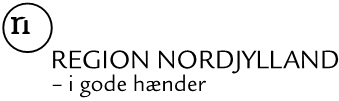 
Orientering om resultat af forureningsundersøgelse af risiko over for målsat overfladevand – ingen risiko for overfladevandet og fortsat kortlægning på vidensniveau 1 ELLER 2 [sidste del kun relevant for kildelokalitet]Lok. navn, vejnavn + nr., by(Hvis brev er til grundejer af den kortlagte lokalitet, der er årsag til undersøgelsen)En del af din/jeres ejendom matr. nr. matr.nr., beliggende adresse er kortlagt på vidensniveau 2 [eller 1] efter reglerne i jordforureningsloven.Region Nordjylland, Jord og Vand, har [perioden, fx sommeren 2022] udført en forureningsundersøgelse for at undersøge, om forureningen på ejendommen kan udgøre en risiko over for målsat overfladevand – i dette tilfælde navn på målsat overfladevand.På baggrund af undersøgelsens resultater vurderer Regionen, at der ikke er påvist forurening, som påvirker  navn på målsat overfladevand.(Hvis brevet er til lodsejer, der har fået foretaget boringer på sin ejendom ved sø/fjord/kyst, vandløb)Region Nordjylland, Kontoret for Jordforurening, har dato udført en forureningsundersøgelse matr.nr., beliggende adresse. Undersøgelsen blev udført for at vise, om forureningen på en nærliggende kortlagt ejendom udgør en risiko over for det målsatte overfladevand navn på målsat overfladevand .På baggrund af undersøgelsens resultater vurderer Regionen, at der ikke er påvist forurening, som påvirker navn på målsat overfladevand(Hvis brevet er til lodsejer, der er orienteret om undersøgelsen, men ikke har fået udført boringer på deres ejendom) Region Nordjylland, Kontoret for Jordforurening, har dato udført en forureningsundersøgelse nær din ejendomme matr.nr., beliggende adresse. Undersøgelsen blev udført for at vise, om forureningen på en nærliggende kortlagt ejendom udgør en risiko over for det målsatte overfladevand navn på målsat overfladevand .På baggrund af undersøgelsens resultater vurderer Regionen, at der ikke er påvist forurening, som påvirker navn på målsat overfladevandFÆLLES FORTSÆTTELSEHvis du har spørgsmål i forbindelse med dette brev, er du velkommen til at kontakte mig på tlf. mobilnr.ELLERHvis I har spørgsmål i forbindelse med dette brev, er I velkomne til at kontakte mig på tlf. mobilnr.ForureningsundersøgelsenVed vandløb:Ved undersøgelsen blev der udtaget antal vandprøver i vandløbet. Desuden blev der udtaget antal prøver af sediment fra vandløbet. Prøverne er analyseret for stof.Ved sø/fjord/kystVed undersøgelsen blev der udført antal boringer til mellem antal m og antal m m.u.t. I forbindelse med borearbejdet blev der udtaget antal vandprøver, som blev analyseret for stof.Placeringen af boringerne kan ses på kortet:Kort med angivelse af placering af boringerne(FÆLLES FORTSÆTTELSE)Vandprøver:Der blev ikke konstateret indhold af stof i vandprøverne / vandprøven. OBS: Gælder kun, når der er udført boringer og udtaget vandprøver her fra.ellerI antal af vandprøverne blev der konstateret indhold af stof, der overskrider Miljøstyrelsens grundvandskvalitetskriterium på KK µg/l. Indholdet af stof blev bestemt til mellem antal og antal µg/l.VurderingVandkvaliteten vurderet ud fra recipientdata/-vandkriterier?Region Nordjylland vurderer ud fra undersøgelsens resultater, at der ikke er fundet koncentrationer af stoffer, der kan udgøre en risiko over for det målsatte overfladevand.Boringerne sløjfes Indsatsområde [KUN PÅ DEN KORTLAGTE EJENDOM – modificer afsnittet hvis der fx er bolig og/eller drikkevandsinteresser på ejendommen]Ejendommen anvendes ikke til bolig og ligger ikke i et område med særlige drikkevandsinteresser eller i indvindingsoplandet til et alment vandværkEjendommen ligger tæt på det målsatte overfladevand, [NAVN på overfladevandet]. På baggrund af undersøgelsen vurderer Region Nordjylland dog, at der ikke er forurening på ejendommen, der kan udgøre en risiko over for overfladevandet.Ejendommen er derfor ikke omfattet af den offentlige indsats jf. jordforureningslovens § 6.Der tages forbehold for, at målsætningen af vandløbet/søen/fjorden/kyststrækningen og vurderingen af risikoen over for vandløbet/søen/fjorden/kyststrækningen kan ændre sig.GenereltRegionen gør dig opmærksom på, at efter jordforureningslovens § 12 er du som ejer forpligtet til at orientere eventuelle lejere af ejendommen om kortlægningen. [Kan være relevant til grundejer på kildelokaliteten, hvis kortlægningen ændres]Der tages forbehold for, at ejendommen eventuelt senere kan blive undersøgt igen som led i det fortløbende kortlægningsarbejde, hvis Regionen modtager væsentlige nye oplysninger om ejendommen. [kun til grundejer på kildelokaliteten]Regionens oplysninger om ejendommen vil på forespørgsel om aktindsigt blive givet videre til fx ejendomsmæglere, advokater, kreditinstitutter og andre interesserede, med mindre særlige forhold gør sig gældende. Et uddrag af oplysningerne kan også ses på www.rn.dk/jordogvand  [kun til grundejer på kildelokaliteten]De udførte filtersatte boringer på ejendommen sløjfes/fjernes inden længe. [kun til grundejer på boringsejendommen]Med venlig hilsennavntitelVedlagt:		Rapport						Oplysningsark til grundejer(e) efter lov om behandling af personoplysninger (nr. 429 af 31. maj 2000) (kun til ejere, der ikke har modtaget oplysningerne efter persondataloven tidligere) SENDES IKKE MED, HVIS GRUNDEJER = KOMMUNENKopi tilsendt:	kommunenavn Kommune, Miljøforvaltningen (inkl. rapport)NavnAdresse 1Adresse 2Postnr. Og by